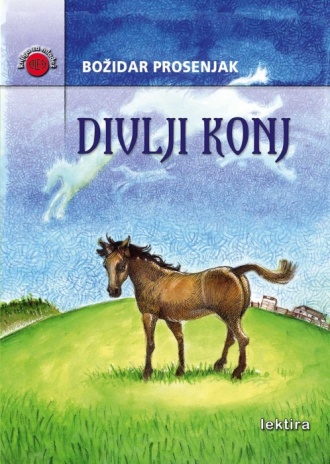     LEKTIRA            B. Prosenjak: Divlji konj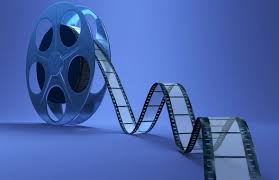 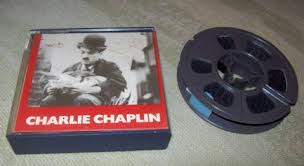 1.Prosenjak, BožidarDivlji konj2.Cesarić, DobrišaPjesme3.Defoe, DanielRobinson Crusoe4.Dickens, CharlesOliver Twist (1,2)5.Ellis, DeborahDjevojčica iz Afganistana6.Hitrec, Hrvoje  Smogovci7.Iveljić, NadaBijeli patuljak7.Iveljić, NadaLutke s dušom7.Iveljić, NadaŽeliš li vidjeti bijele labudove8.Izbor proze i poezije o domovinskome ratuIzbor proze i poezije o domovinskome ratu9.Jan, BernardPotraži me ispod duge10.Jelačić-Bužimski, DubravkoBalkanska mafija10.Jelačić-Bužimski, DubravkoMartin protiv CIA-e i KGB-a10.Jelačić-Bužimski, DubravkoSportski život Letećeg Martina11.Kalauz, BrankaČuj, Pigi, zaljubila sam se12.Klepac, JadrankaMiris knjige13.Kovačić, Ivan GoranPripovijetke14.Lewis, C. S.Kronike iz Narnije (izbor)14.Lewis, C. S.Lav, vještica i ormar15.Majer, VjekoslavDnevnik malog Perice16.Mihoković-Kumrić, NadaLastin rep17.Miloš, DamirBijeli klaun18.Nazor, Vladimir Pripovijetke19.Novak, VjenceslavIz velegradskog podzemlja20.O’Dell, ScottCaru carevo20.O’Dell, ScottOtok plavih dupina21.Pavličić, PavaoDobri duh Zagreba22.Pongrašić, ZoranGumi-gumi23.Primorac, BrankaMaturalac24.Ramljak, Ivan IćanPovratnik24.Ramljak, Ivan IćanSan bez uzglavlja25.Schwab, GustavNajljepše priče klasične starine (1,2,3)26.Sue TownsendNovi jadi Adriana Molea26.Sue TownsendTajni dnevnik Adriana Molea27.Šenoa, AugustČuvaj se senjske ruke28.Šimunović, DinkoDuga29.Todorovski, ZvonkoMirakul od mora29.Todorovski, ZvonkoProzor zelenog bljeska30.Zlatar, PeroOtključani globus        7. razred        7. razredPOPIS FILMOVAPOPIS FILMOVA1.Što je film: Igrani filmŠto je film: Igrani film2.Što je film: Gluma u filmuŠto je film: Gluma u filmu3.Filmovi Ch. ChaplinaFilmovi Ch. Chaplina4.S. DaldryBilly Elliot(ili neki drugi suvremeni film po izboru koji je dobio
dobre kritike ili značajne nagrade)5.K. GolikTko pjeva, zlo ne misli6.TV-serija Smogovci (ili neka druga aktualna i kvalitetna serija po izboru)TV-serija Smogovci (ili neka druga aktualna i kvalitetna serija po izboru)